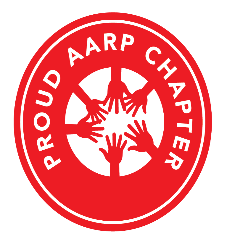 AARP Suitland, Maryland Chapter #939 ScholarshipApplication Requirements (2024)Introduction:The AARP Suitland, Maryland Chapter #939 Scholarship offers funding opportunities for graduating high school seniors. If you plan to enroll in an accredited college/university or accredited vocational school as an undergraduate student this year, you can apply for an AARP Suitland, Maryland Chapter #939 Scholarship. Eligibility Requirements:Students must meet the following criteria:Must live in Prince George’s County and graduate from a Prince George’s County  High School.Applicant’s Sponsor  must be a member of AARP Suitland, Maryland Chapter #939.Applicants must have participated in extracurricular and/or community service activities. The PGCPS Student Service-Learning Verification Form or word document can be submitted.Provide proof that the applicant is accepted into an undergraduate or vocational academic program. Must graduate from high school in the academic year 2023-2024.Application Process:To be considered, all applicants must submit an application package that contains the following documents:Application FormEssay, two (2) pages typed in double-spaced and size twelve (12) font. Students must cite sources used e.g., books, articles, or magazines.Essay Honor Pledge re: Artificial Intelligence (AI) must be submitted.Official Academic High School TranscriptLetter of reference from a Teacher, Minister, Or School CounselorRequired Signatures (Page 3 of the Application)College/University/Vocational School Acceptance Letter(s) Photograph with Signed Release Form, (Please print name on back of photograph) (The photograph will not be returned)The application package must be postmarked no later than April 30, 2024, and mailed to:Sharon Calhoun, ChairpersonScholarship Committee AARP Suitland, Maryland Chapter #939 P. O. Box 471465District Heights, MD 20753SELECTION PROCESS:The AARP Suitland, Maryland Chapter #939 will consider only completed application packages and envelopes must be postmarked with U.S. postal stamp by the April 30, 2024 deadline. Written notification of awards will be sent to you by May 22, 2024. Monetary awards will be forwarded directly to the school or university upon proof of enrollment and registration for the Fall Semester of 2024.Thank you for your interest and participation._Sharon Calhoun__________________________Sharon Calhoun, ChairpersonScholarship CommitteeCatherine Williamson                                                      Catherine WilliamsonPresident